Г. СЕВАСТОПОЛЬ  СОВЕТ ГАГАРИНСКОГО МУНИЦИПАЛЬНОГО ОКРУГА III СОЗЫВА                                 Р Е Ш Е Н И ЕI СЕССИЯ28 СЕНТЯБРЯ 2020 Г.                        № 5                         Г. СЕВАСТОПОЛЬОб избрании председателей и секретарей постоянных комиссий Совета Гагаринского муниципального округа III созываВ соответствии с Регламентом Совета Гагаринского муниципального округа, утвержденного решением Совета Гагаринского муниципального округа от 30 октября 2018 г. № 122 «Об утверждении Регламента Совета Гагаринского муниципального округа в новой редакции», решениями Совета Гагаринского муниципального округа от 06 ноября 2015 г. № 63                                    «Об образовании постоянных комиссий Совета Гагаринского муниципального округа», от 06 ноября 2015 г.  № 64 «Об утверждении Положения о постоянных комиссиях Совета Гагаринского муниципального округа», Совет Гагаринского муниципального округаР Е Ш И Л:Избрать председателем постоянной комиссии по вопросам бюджета, финансов, социально-экономического развития, муниципальной собственности и благоустройства Бондаренко Сергея Анатольевича - депутата Совета Гагаринского муниципального округа III созыва.2. Избрать секретарем постоянной комиссии по вопросам бюджета, финансов, социально-экономического развития, муниципальной собственности и благоустройства Коцюбу Оксану Петровну - депутата Совета Гагаринского муниципального округа III созыва.3. Избрать председателем постоянной комиссии по вопросам развития туризма, физической культуры, спорта и социальным вопросам Зенину Татьяну Викторовну -  депутата Совета Гагаринского муниципального округа III созыва.4. Избрать секретарем постоянной комиссии по вопросам развития туризма, физической культуры, спорта и социальным вопросам Бородавченко Александра Александровича -  депутата Совета Гагаринского муниципального округа III созыва.5. Избрать председателем постоянной комиссии по вопросам депутатской деятельности, этики, законности, правопорядка и развития местного самоуправления Лебедева Александра Валерьевича - депутата Совета Гагаринского муниципального округа III созыва.6. Избрать секретарем постоянной комиссии по вопросам депутатской деятельности, этики, законности, правопорядка и развития местного самоуправления Довгань Светлану Ивановну -  депутата Совета Гагаринского муниципального округа III созыва.7. Настоящее решение вступает в силу с момента принятия.Контроль исполнения настоящего решения оставляю за собой.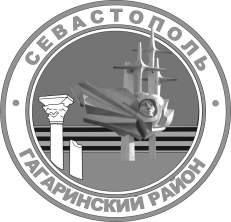 Глава внутригородского муниципального образования,исполняющий полномочия председателя Совета,Глава местной администрации                                                                        А.Ю. Ярусов